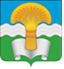 Администрация (исполнительно-распорядительный орган) муниципального района «Ферзиковский район» Калужской областиПОСТАНОВЛЕНИЕот _02  февраля  2018 года_                                                                                 №_37а_п. Ферзиково Об утверждении Плана мероприятий противодействия коррупции в администрации (исполнительно-распорядительном органе) муниципального района «Ферзиковский район» на 2018 – 2019 годыВ соответствии с Указом Президента Российской Федерации от 01 апреля 2016 года №147 «О национальном плане противодействия коррупции на 2016-2017 годы», Федеральным законом Российской Федерации от 25 декабря 2008 года №273-ФЗ «О противодействии коррупции», законом Калужской области от 27 апреля 2007 года №305-ОЗ «О противодействии коррупции в Калужской области», постановлением Губернатора Калужской области от 21 декабря 2017 года №573 «Об утверждении плана противодействия коррупции в органах исполнительной власти Калужской области на 2018 год», администрация (исполнительно-распорядительный орган) муниципального района «Ферзиковский район» ПОСТАНОВЛЯЕТ:Утвердить План мероприятий противодействия коррупции в администрации (исполнительно-распорядительном органе) муниципального района «Ферзиковский район» на 2018 – 2019 годы (прилагается).Контроль за исполнением настоящего постановления возложить на управляющего делами администрации (исполнительно – распорядительного органа) муниципального района «Ферзиковский район» Зореву С.А. Приложение к постановлению администрации (исполнительно-распорядительного органа) муниципального района «Ферзиковский район»от «02» февраля 2018 года №37а_План мероприятийпротиводействия коррупции в администрации (исполнительно-распорядительном органе) муниципального района «Ферзиковский район» на 2018 - 2019 годыГлава администрациимуниципального района«Ферзиковский район»А.А. Серяков№ п/пНаименование мероприятияСроки реализацииОтветственные исполнителиОрганизационные меры по противодействию коррупции на 2018 – 2019 годыОрганизационные меры по противодействию коррупции на 2018 – 2019 годыОрганизационные меры по противодействию коррупции на 2018 – 2019 годыОрганизационные меры по противодействию коррупции на 2018 – 2019 годы1.1.Мониторинг изменений действующего законодательства в области противодействия коррупцииПостоянно в течение всего периодаОтдел правового обеспечения администрации (исполнительно-распорядительного органа) муниципального района «Ферзиковский район» (далее по тексту - администрация)1.2.Оказание содействия администрациям сельских поселений, входящих в состав  муниципального района «Ферзиковский район» в организации работы по противодействию коррупцииПостоянно в течение всего периодаОтдел организационно-контрольной и кадровой работы администрации1.3.Обеспечение соблюдения требований законодательства о предотвращении и урегулировании конфликта интересов на муниципальной службе в администрации (исполнительно-распорядительном органе) муниципального района «Ферзиковский район»Постоянно в течение всего периодаОтдел организационно-контрольной и кадровой работы администрации1.4.Контроль за применением предусмотренных законодательством мер юридической ответственности в каждом случае несоблюдения запретов, ограничений и требований установленных в целях противодействия коррупции, в том числе мер по предотвращению и (или) урегулированию конфликта интересовПостоянно в течение всего периодаОтдел организационно-контрольной и кадровой работы администрации1.5.Проведение анализа соблюдения запретов, ограничений и требований, установленных в целях противодействия коррупции, в том числе касающихся получения подарков отдельными категориями лиц, выполнения иной оплачиваемой работы, обязанности уведомлять об обращениях в целях склонения к совершенствованию коррупционных правонарушенийЕжеквартально Отдел организационно-контрольной и кадровой работы администрации1.6.Организация обучения работников администрации (исполнительно-распорядительного органа) муниципального района «Ферзиковский район» по профилактике коррупционных и иных правонарушенийПостоянно в течение всего периодаОтдел организационно-контрольной и кадровой работы администрации1.7.Организация ознакомления граждан, поступающих на муниципальную службу, с законодательством с сфере противодействия коррупции, информирования об ответственности за совершение правонарушений, о недопустимости возникновения конфликта интересов и его урегулировании, о недопущении получения взятки, о соблюдении ограничений запретов, требований к служебному поведению исполнении обязанностейПостоянно в течение всего периодаОтдел организационно-контрольной и кадровой работы администрацииОрганизационные меры по созданию механизмов реализации плана противодействия коррупции в администрации (исполнительно-распорядительном органе) муниципального района «Ферзиковский район» Организационные меры по созданию механизмов реализации плана противодействия коррупции в администрации (исполнительно-распорядительном органе) муниципального района «Ферзиковский район» Организационные меры по созданию механизмов реализации плана противодействия коррупции в администрации (исполнительно-распорядительном органе) муниципального района «Ферзиковский район» Организационные меры по созданию механизмов реализации плана противодействия коррупции в администрации (исполнительно-распорядительном органе) муниципального района «Ферзиковский район» 2.1.Оказание помощи в разработке и утверждении ведомственных планов противодействия коррупции в сельских поселениях, входящих в состав муниципального района «Ферзиковский район»Январь Отдел организационно-контрольной и кадровой работы администрации2.2.Принятие нормативных правовых актов, направленных на противодействие коррупции, в том числе своевременное приведение в соответствие с федеральным законодательством нормативных правовых актов в сфере противодействия коррупцииВесь период по мере изменения федерального законодательстваОтдел организационно-контрольной и кадровой работы администрацииОрганизация проведения антикоррупционной экспертизы нормативных правовых актов администрации (исполнительно-распорядительного органа) муниципального района «Ферзиковский район» и их проектов в целях устранения положений, способствующих проявлениям коррупцииОрганизация проведения антикоррупционной экспертизы нормативных правовых актов администрации (исполнительно-распорядительного органа) муниципального района «Ферзиковский район» и их проектов в целях устранения положений, способствующих проявлениям коррупцииОрганизация проведения антикоррупционной экспертизы нормативных правовых актов администрации (исполнительно-распорядительного органа) муниципального района «Ферзиковский район» и их проектов в целях устранения положений, способствующих проявлениям коррупцииОрганизация проведения антикоррупционной экспертизы нормативных правовых актов администрации (исполнительно-распорядительного органа) муниципального района «Ферзиковский район» и их проектов в целях устранения положений, способствующих проявлениям коррупции3.1.Проведение антикоррупционной экспертизы нормативных правовых актов администрации (исполнительно-распорядительного органа) муниципального района «Ферзиковский район», и их проектов в порядке, установленном действующих законодательствомПостоянно в течение всего периодаОтдел правового обеспечения администрацииПротиводействие коррупции при прохождении муниципальной службы (контроль за предоставлением муниципальными служащими сведений о доходах, расходах, об имуществе, обязательствах имущественного характера, контроль исполнения муниципальными служащими администрации (исполнительно-распорядительного органа) муниципального района «Ферзиковский район» должностных обязанностей, в наибольшей мере подверженных риску коррупционных проявлений)Противодействие коррупции при прохождении муниципальной службы (контроль за предоставлением муниципальными служащими сведений о доходах, расходах, об имуществе, обязательствах имущественного характера, контроль исполнения муниципальными служащими администрации (исполнительно-распорядительного органа) муниципального района «Ферзиковский район» должностных обязанностей, в наибольшей мере подверженных риску коррупционных проявлений)Противодействие коррупции при прохождении муниципальной службы (контроль за предоставлением муниципальными служащими сведений о доходах, расходах, об имуществе, обязательствах имущественного характера, контроль исполнения муниципальными служащими администрации (исполнительно-распорядительного органа) муниципального района «Ферзиковский район» должностных обязанностей, в наибольшей мере подверженных риску коррупционных проявлений)Противодействие коррупции при прохождении муниципальной службы (контроль за предоставлением муниципальными служащими сведений о доходах, расходах, об имуществе, обязательствах имущественного характера, контроль исполнения муниципальными служащими администрации (исполнительно-распорядительного органа) муниципального района «Ферзиковский район» должностных обязанностей, в наибольшей мере подверженных риску коррупционных проявлений)4.1.Организация сбора сведений о доходах, расходах, об имуществе, обязательствах имущественного характера, представляемых гражданами, претендующими на замещение должностей муниципальной службыПостоянно в течение всего периода по мере представления сведенийОтдел организационно-контрольной и кадровой работы администрации4.2.Организация сбора сведений о доходах, расходах, об имуществе и обязательствах имущественного характера, представляемых муниципальными служащимиДо 30 апреляОтдел организационно-контрольной и кадровой работы администрации4.3.Проведение проверок достоверности и полноты сведений о доходах, расходах, об имуществе, обязательствах имущественного характера, представляемых гражданами, претендующими на замещение должностей муниципальной службыПо мере необходимостиОтдел организационно-контрольной и кадровой работы администрации4.4.Проведение проверок достоверности и полноты сведений о доходах, расходах, об имуществе и обязательствах имущественного характера, представляемых муниципальными служащимиВторой, третий квартал Отдел организационно-контрольной и кадровой работы администрации4.5.Проведение проверок соблюдения муниципальными служащими установленных ограничений и запретов, а также требований о предотвращении или урегулировании конфликта интересовПостоянно в течение всего периодаОтдел организационно-контрольной и кадровой работы администрации4.6.Проведение проверок соблюдения гражданами, замещавшими должности муниципальной службы, ограничений при заключении ими после ухода с муниципальной службы трудового договора в случаях, предусмотренных законодательствомВ течение всего периодаОтдел организационно-контрольной и кадровой работы администрации4.7.Размещение сведений о доходах, расходах, об имуществе и обязательствах имущественного характера муниципальных служащих на официальном сайте администрации (исполнительно-распорядительного органа) муниципального района «Ферзиковский район» в сети ИнтернетВ течение 14 рабочих дней со дня истечения срока, установленного для предоставления сведенийОтдел организационно-контрольной и кадровой работы администрации4.8.Проведение работы по выявлению случаев возникновения конфликта интересов, одной из сторон которого являются лица, замещающие муниципальные должности администрации (исполнительно-распорядительного органа) муниципального района «Ферзиковский район» и принятию предусмотренных законодательством Российской Федерации мер по предотвращению и урегулированию конфликта интересов. Предание каждого случая конфликта интересов гласности и принятие мер ответственности, предусмотренных законодательством Российской ФедерацииПостоянно в течение всего периодаОтдел организационно-контрольной и кадровой работы администрации4.9.Осуществление комплекса организационных, разъяснительных и иных мер по недопущению муниципальными служащими поведения, которое может восприниматься как обещание или предложение дачи взятки либо как согласие принять взятку или как просьба о даче взяткиВ течение всего периодаОтдел организационно-контрольной и кадровой работы администрации4.10.Мониторинг обновленных перечней должностных обязанностей муниципальных служащих администрации (исполнительно-распорядительного органа) муниципального района «Ферзиковский район», исполнение которых в наибольшей мере подвержено риску коррупционных проявленийКаждое полугодие Отдел организационно-контрольной и кадровой работы администрацииПротиводействие коррупции в администрации (исполнительно-распорядительном органе) муниципального района «Ферзиковский район»Противодействие коррупции в администрации (исполнительно-распорядительном органе) муниципального района «Ферзиковский район»Противодействие коррупции в администрации (исполнительно-распорядительном органе) муниципального района «Ферзиковский район»Противодействие коррупции в администрации (исполнительно-распорядительном органе) муниципального района «Ферзиковский район»5.1.Посещение семинаров муниципальных служащих администрации (исполнительно-распорядительного органа) муниципального района «Ферзиковский район» по вопросам противодействия коррупцииПостоянно в течение всего периодаОтдел организационно-контрольной и кадровой работы администрации5.2.Обеспечение соблюдения законодательства Российской Федерации о контрактной системе в сфере закупок товаров, выполнения работ, оказания услуг для муниципальных нужд администрации (исполнительно-распорядительного органа) муниципального района «Ферзиковский район»Постоянно в течение всего периодаОтдел экономического развития администрации5.3Размещение информационно-разъяснительных материалов по антикоррупционной тематике на официальном сайте администрации (исполнительно-распорядительного органа) муниципального района «Ферзиковский район» в сети ИнтернетПостоянно в течение всего периодаОтдел организационно-контрольной и кадровой работы администрации5.4.Проведение антикоррупционной работы в подведомственных администрации (исполнительно-распорядительному органу) муниципального района «Ферзиковский район» муниципальных учрежденияхПостоянно в течение всего периодаОтдел организационно-контрольной и кадровой работы администрацииУстановление и совершенствование обратной связи с гражданами и организациями, обеспечение доступа граждан и организаций к информации о деятельности администрации (исполнительно-распорядительного органа) муниципального района «Ферзиковский район»Установление и совершенствование обратной связи с гражданами и организациями, обеспечение доступа граждан и организаций к информации о деятельности администрации (исполнительно-распорядительного органа) муниципального района «Ферзиковский район»Установление и совершенствование обратной связи с гражданами и организациями, обеспечение доступа граждан и организаций к информации о деятельности администрации (исполнительно-распорядительного органа) муниципального района «Ферзиковский район»Установление и совершенствование обратной связи с гражданами и организациями, обеспечение доступа граждан и организаций к информации о деятельности администрации (исполнительно-распорядительного органа) муниципального района «Ферзиковский район»6.1.Проведение мониторинга коррупционных проявлений посредством анализа жалоб и обращений гражданКаждое полугодие Отдел организационно-контрольной и кадровой работы администрации6.2.Обеспечение функционирования раздела «Противодействие коррупции» на официальном сайте администрации (исполнительно-распорядительного органа) муниципального района «Ферзиковский район» в сети ИнтернетВ течение всего периодаОтдел организационно-контрольной и кадровой работы администрации